    桃園市進出口商業同業公會 函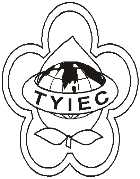          Taoyuan Importers & Exporters Chamber of Commerce桃園市桃園區春日路1235之2號3F           TEL:886-3-316-4346   886-3-325-3781   FAX:886-3-355-9651ie325@ms19.hinet.net     www.taoyuanproduct.org受 文 者：各相關會員發文日期：中華民國108年9月2日發文字號：桃貿豐字第19130號附    件：隨文主    旨：自108年10月1日起，申請具結先行放行者，請依食品或藥物，分別使用「輸入食品具結先行放行申請書」或「輸入藥物具結先行放行申請書」， 敬請查照。說    明:一、依據衛生福利部食品藥物管理署FDA北字             第1082005113號函辦理。            二、 為執行原料藥邊境查驗，原「輸入食品、藥物             具結先行放行申請書」，將調整為「輸入食             品具結先行放行申請書」及「輸入藥物具結             先行放行申請書」，自108年10月1日起，             依食品或藥物分別使用相對應之具結先行             放行申起書。         三、旨揭表單如附件，亦可至該署網站(www.fda.             gov.tw；路徑首頁>業務專區>邊境查驗專             區>表單下載)查詢。          理事長  簡 文 豐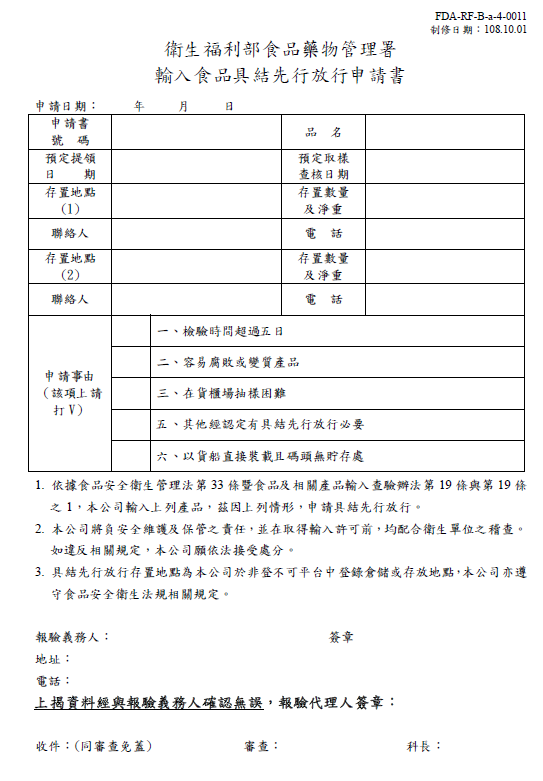 